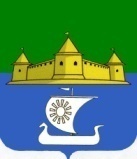 МУНИЦИПАЛЬНОЕ ОБРАЗОВАНИЕ  «МОРОЗОВСКОЕ ГОРОДСКОЕ ПОСЕЛЕНИЕ ВСЕВОЛОЖСКОГО МУНИЦИПАЛЬНОГО РАЙОНАЛЕНИНГРАДСКОЙ ОБЛАСТИ»СОВЕТ ДЕПУТАТОВР Е Ш Е Н И Еот 26 июня 2018 года № 41Руководствуясь Федеральным законом от 06.10.2003 года № 131-ФЗ «Об общих принципах организации местного самоуправления в Российской Федерации», совет депутатов принялРЕШЕНИЕ:1. Провести публичные слушания по обсуждению проекта решения «О новой редакции Устава муниципального образования «Морозовское городское поселение Всеволожского муниципального района Ленинградской области», согласно приложению №1.2. Утвердить порядок учета предложений по проекту решения совета депутатов «О новой редакции Устава муниципального образования «Морозовское городское поселение Всеволожского муниципального района Ленинградской области» и порядок участия граждан в обсуждении проекта решения, согласно приложению №2.3. Опубликовать в газете «Ладожские новости» информации проекта решения «О новой редакции Устава муниципального образования «Морозовское городское поселение Всеволожского муниципального района Ленинградской области», согласно приложению №1, порядок учета предложений по проекту решения и порядок участия граждан в обсуждении проекта решения, согласно приложению №2.4. Определить органом, уполномоченным на организацию и проведение публичных слушаний администрацию муниципального образования.5. Назначить проведение собрания по обсуждению предмета публичных слушаний на 16 июля 2018 в 18-00 по адресу: Ленинградская область, Всеволожский район, пгт. им. Морозова, пл. Культуры, д.3 МКУ «ДК им. Н.М. Чекалова» (актовый зал). 6. Администрации по организации публичных слушаний:6.1. Опубликовать информационное сообщение о проведении публичных слушаний в газете «Ладожские новости» и разместить на официальном сайте муниципального образования в сети «Интернет» в срок до 06 июля 2018 года.6.2. Организовать экспозицию документов по адресу: Ленинградская область, Всеволожский район, пгт. им. Морозова, ул. Спорта, д.56.3. Организовать учет предложений и замечаний, касающихся предмета публичных слушаний для включения их в протокол и итоговое заключение результатов слушаний.6.4.  Предоставить главе   муниципального    образования   протокол   собрания публичных слушаний.6.5. Предоставить главе   муниципального образования заключение о результатах публичных слушаний.7. Опубликовать настоящее решение в газете «Ладожские новости» и разместить в сети интернет на официальном сайте муниципального образования «Морозовское городское поселение Всеволожского муниципального района Ленинградской области».8. Решение вступает в силу со дня его официального опубликования.9. Контроль исполнения решения возложить на комиссию по законности, правопорядку, гласности и вопросам местного самоуправления.Глава муниципального образования					Е.Б. ЕрмаковаПриложение № 1к решению совета депутатов МО«Морозовское городское поселение»от 26 июня 2018 года № 41 ПРОЕКТМУНИЦИПАЛЬНОЕ ОБРАЗОВАНИЕ «МОРОЗОВСКОЕ ГОРОДСКОЕ ПОСЕЛЕНИЕ ВСЕВОЛОЖСКОГО МУНИЦИПАЛЬНОГО РАЙОНА ЛЕНИНГРАДСКОЙ ОБЛАСТИ»СОВЕТ ДЕПУТАТОВРЕШЕНИЕ№	от «	»	2018 годаОб утверждении новой редакции Устава муниципального образования «Морозовское городское поселение Всеволожского муниципального района Ленинградской области» В соответствии с Федеральным законом от 06.10.2003 № 131-ФЗ «Об общих принципах организации местного самоуправления в Российской Федерации», Уставом муниципального образования «Морозовское городское поселение Всеволожского муниципального района Ленинградской области», Совет депутатов принялРЕШЕНИЕ:Утвердить новую редакцию Устава муниципального образования «Морозовское городское поселение Всеволожского муниципального района Ленинградской области» согласно Приложению к настоящему решению.Признать утратившим силу: 2.1. решение Совета депутатов № 19 от 25 ноября 2005 года «О принятии в третьем, чтении Устава муниципального образования «Морозовское городское поселение Всеволожского муниципального района Ленинградской области»;2.2. постановление Совета депутатов № 33 от 15 мая 2006 года «О внесении изменений и дополнений в Устав муниципального образования «Морозовское городское поселение Всеволожского муниципального района Ленинградской области»;2.3. постановление Совета депутатов № 29 от 16 июля 2007 года «О внесении изменений и дополнений в постановление № 20 от 02 мая . «О внесении изменений и дополнений в Устав муниципального образования «Морозовское городское поселение Всеволожского муниципального района Ленинградской области»;2.4. постановление Совета депутатов № 15 от 17 марта 2008 года «О внесении изменений и дополнений в Устав муниципального образования «Морозовское городское поселение Всеволожского муниципального района Ленинградской области»;2.5. постановление Совета депутатов № 8 от 04 марта 2010 года «О внесении изменений и дополнений в положения Устава муниципального образования «Морозовское городское поселение Всеволожского муниципального района Ленинградской области»;2.6. решение Совета депутатов от 26 марта 2018 года «О внесении изменений и дополнений в Устав муниципального образования «Морозовское городское поселение Всеволожского муниципального района Ленинградской области»;3. Настоящее решение подлежит официальному опубликованию (обнародованию) после его государственной регистрации и вступает в силу после его официального опубликования (обнародования) в газете «Ладожские новости».4. Опубликовать настоящее решение в течении семи дней со дня его поступления из территориального органа уполномоченного федерального органа исполнительной власти в сфере регистрации уставов муниципальных образований.Глава муниципального образования                                                                   Е.Б. ЕрмаковаПринят_______________решением совета депутатов муниципального образования «Морозовское городское поселение  Всеволожского муниципального района  Ленинградской области»от __________   года № ____Глава муниципального образования «Морозовское городское поселение Всеволожского муниципального района Ленинградской области»УСТАВ МУНИЦИПАЛЬНОГО ОБРАЗОВАНИЯ«МОРОЗОВСКОЕ ГОРОДСКОЕ ПОСЕЛЕНИЕВСЕВОЛОЖСКОГО МУНИЦИПАЛЬНОГО РАЙОНА»ЛЕНИНГРАДСКОЙ ОБЛАСТИг.п. им. Морозова2018 ОглавлениеГлава 1. ОБЩИЕ ПОЛОЖЕНИЯ Статья 1. Наименование, территория и границы муниципального образования Статья 2. Официальные символы муниципального образования Глава 2. ВОПРОСЫ МЕСТНОГО ЗНАЧЕНИЯ Статья 3. Вопросы местного значения муниципального образования Глава 3. ФОРМЫ НЕПОСРЕДСТВЕННОГО ОСУЩЕСТВЛЕНИЯ НАСЕЛЕНИЕМ МЕСТНОГО САМОУПРАВЛЕНИЯ И УЧАСТИЯ НАСЕЛЕНИЯ В ОСУЩЕСТВЛЕНИИ МЕСТНОГО САМОУПРАВЛЕНИЯ Статья 4. Формы непосредственного осуществления населением местного самоуправления и участие населения в осуществлении местного самоуправления Статья 5. Местный референдум Статья 6. Муниципальные выборы Статья 7. Голосование по отзыву депутата совета депутатов, выборного должностного лица местного самоуправления  Статья 8. Процедура отзыва депутатов, совета депутатов, выборного должностного лица местного самоуправления Статья 9. Голосование по вопросам изменения границ и преобразования муниципального образования  Статья 10. Правотворческая инициатива граждан  Статья 11. Территориальное общественное самоуправление Статья 12. Собрание граждан  Статья 13. Конференция граждан (собрание делегатов) Статья 14. Публичные слушания Статья 15. Опрос граждан Статья 16. Обращения граждан в органы местного самоуправления Статья 17. Иные формы непосредственного осуществления населением местного самоуправления и участия в его осуществлении  Глава 4.  ОРГАНЫ МЕСТНОГО САМОУПРАВЛЕНИЯМУНИЦИПАЛЬНОГО ОБРАЗОВАНИЯ Статья 18. Структура органов местного самоуправления Статья 19. Совет депутатов Морозовского городского поселения Статья 20. Полномочия совета депутатов Статья 21. Досрочное прекращение полномочий совета депутатов Статья 22. Порядок принятия решений совета депутатов о самороспуске  Статья 23. Депутат совета депутатов Статья 24. Досрочное прекращение полномочий депутата совета депутатов Статья 25. Глава муниципального образования  Статья 26. Избрание главы муниципального образования  Статья 27. Полномочия главы муниципального образования  Статья 28. Досрочное прекращение полномочий главы муниципального образования  Статья 29. Администрация муниципального образования  Статья 30. Полномочия администрации муниципального образования Статья 31. Глава администрации муниципального образования Статья 32. Контрольно-счетный орган Статья 33. Избирательная комиссия  31 Статья 34. Виды ответственности органов местного самоуправления Глава 5. МУНИЦИПАЛЬНЫЕ ПРАВОВЫЕ АКТЫ Статья 35. Муниципальные правовые акты муниципального образования Статья 36. Порядок принятия муниципальных правовых актов Статья 37. Вступление в силу муниципальных правовых актов  Статья 38. Официальное опубликование (обнародование) муниципальных правовых актов  Глава 6. ПОРЯДОК СОСТАВЛЕНИЯ И РАССМОТРЕНИЯ ПРОЕКТА МЕСТНОГО БЮДЖЕТА, УТВЕРЖДЕНИЯ И ИСПОЛНЕНИЯ МЕСТНОГО БЮДЖЕТА, ОСУЩЕСТВЛЕНИЯ КОНТРОЛЯ ЗА ЕГО ИСПОЛНЕНИЕМ, СОСТАВЛЕНИЯ И УТВЕРЖДЕНИЯ ОТЧЕТА ОБ ИСПОЛНЕНИИ МЕСТНОГО БЮДЖЕТА Статья 39. Бюджет муниципального образования Статья 40. Формирование проекта и утверждение бюджета муниципального образования Статья 41. Порядок исполнения бюджета муниципального образования Статья 42. Порядок осуществления контроля над исполнением бюджета муниципального образования  Статья 43. Порядок утверждения отчета об исполнении бюджета муниципального образования Глава 7. ЗАКЛЮЧИТЕЛЬНЫЕ ПОЛОЖЕНИЯ Статья 44. Порядок принятия, внесения изменений и дополнений в устав муниципального образования  Настоящий Устав в соответствии с Конституцией Российской Федерации, федеральными законами, Уставом и законами Ленинградской области устанавливает порядок организации местного самоуправления на территории муниципального образования «Морозовское городское поселение Всеволожского муниципального района» Ленинградской области.Глава 1. ОБЩИЕ ПОЛОЖЕНИЯСтатья 1. Наименование, территория и границы муниципального образования1. Официальное наименование муниципального образования – муниципальное образование «Морозовское городское поселение Всеволожского муниципального района» Ленинградской области (далее – муниципальное образование, Морозовское городское поселение, поселение).2. Сокращенное наименование муниципального образования – МО «Морозовское городское поселение» и официальное наименование, установленное ч.1 ст.1 - равнозначны.3. В соответствии с областным законом Ленинградской области от 15.06.2010 N 32-оз (ред. от 12.04.2016) "Об административно-территориальном устройстве Ленинградской области и порядке его изменения" в границы муниципального образования включены населенные пункты:Ганнибаловка, деревняДунай, поселок, имени Морозова, городской поселокКошкино, деревняРезвых, деревняЧерная Речка, деревняШереметьевка, деревняАдминистративным центром муниципального образования является городской поселок имени Морозова.4.  Совет депутатов МО «Морозовское городское поселение» (далее – совет депутатов), глава МО «Морозовское городское поселение» (далее – глава муниципального образования), администрация МО «Морозовское городское поселение» (далее – администрация), контрольно-счетный орган МО «Морозовское городское поселение» (далее – контрольно-счётный орган) размещаются: городской поселок  имени Морозова, Всеволожский район, Ленинградская область.  5. Границы муниципального образования установлены в соответствии с областным законом Ленинградской области от 15 июня 2010года №32-оз (ред. от 12.04.2016) «Об административно-территориальном устройстве Ленинградской области и порядке его изменения».6.  Текстовое описание границ муниципального образования Морозовское городское поселение Всеволожского муниципального района Ленинградской области6.1. Описание местоположения точки 1Точка 1 расположена на линии, равноудаленной от берегов реки Нева, и продолжения южной границы лесного квартала 209 Чернореченского участкового лесничества Всеволожского лесничества.6.2. Описание прохождения границПо смежеству с Колтушским сельским поселениемОт точки 1 до точки 43 по границам кварталов 209, 208, 207, 206, 234, 201, 190, 180, 175 Чернореченского участкового лесничества Всеволожского лесничества.От точки 43 до точки 70 по линиям, последовательно соединяющим точки.По смежеству с Щегловским сельским поселениемОт точки 70 до точки 75 по границе лесного квартала 173 Морозовского участкового лесничества Всеволожского лесничества, до границы полосы отвода железной дороги Санкт-Петербург - Всеволожск - Невская Дубровка, пересекая ее.От точки 75 до точки 76 по границе полосы отвода железной дороги Санкт-Петербург - Всеволожск - Невская Дубровка.От точки 76 до точки 102, не пересекая границу полосы отвода железной дороги Санкт-Петербург - Всеволожск - Невская Дубровка, по границам лесных кварталов 150, 119, 120, 121, 122, 123, 124 Морозовского участкового лесничества Всеволожского лесничества, далее, пересекая лесные кварталы 110, 111, по границе лесного квартала 111 Морозовского участкового лесничества Всеволожского лесничества.По смежеству с Рахьинским городским поселениемОт точки 102 до точки 116 по границам лесных кварталов 112, 113, 105, 106, 107, 108, 109 Морозовского участкового лесничества Всеволожского лесничества.От точки 116 до точки 122 по линиям, последовательно соединяющим точки.От точки 122 до точки 381 по береговой линии Ладожского озера.От точки 381 до точки 402 по линиям, последовательно соединяющим точки.По смежеству с Кировским муниципальным райономОт точки 402 до точки 1 по границе муниципального районаСтатья 2. Официальные символы муниципального образования1. Официальными символами муниципального образования являются герб и флаг, которые установлены в соответствии с федеральным законодательством и геральдическими правилами, отражают исторические, культурные, национальные и иные местные традиции, и географические особенности Морозовского городского поселения. Морозовское городское поселение вправе иметь гимн и иные официальные символы муниципального образования.2. Описание официальных символов муниципального образования и порядок их официального использования устанавливаются решением совета депутатов. Глава 2. ВОПРОСЫ МЕСТНОГО ЗНАЧЕНИЯСтатья 3. Вопросы местного значения муниципального образования К вопросам местного значения Морозовского городского поселения в соответствии с Федеральным законом от 6 октября 2003 года № 131-ФЗ «Об общих принципах организации местного самоуправления в Российской Федерации» (далее – Федеральный закон от 6 октября 2003 года № 131-ФЗ) относятся:1) составление и рассмотрение проекта бюджета муниципального образования, утверждение и исполнение бюджета муниципального образования, осуществление контроля над его исполнением, составление и утверждение отчета об исполнении бюджета муниципального образования;2) установление, изменение и отмена местных налогов и сборов муниципального образования;3) владение, пользование и распоряжение имуществом, находящимся в муниципальной собственности Морозовского городского поселения;4) организация в границах муниципального образования электро-, тепло-, газо- и водоснабжения населения, водоотведения, снабжения населения топливом в пределах полномочий, установленных законодательством Российской Федерации;5)  дорожная деятельность в отношении автомобильных дорог местного значения в границах населенных пунктов поселения и обеспечение  безопасности дорожного движения на них, включая создание и обеспечение функционирования парковок (парковочных мест), осуществление муниципального контроля за сохранностью автомобильных дорог местного значения в границах населенных пунктов поселения, а также осуществление иных полномочий в области использования автомобильных дорог и осуществления дорожной деятельности в соответствии с законодательством Российской Федерации; 6) обеспечение проживающих в поселении и нуждающихся в жилых помещениях малоимущих граждан жилыми помещениями, организация строительства и содержания муниципального жилищного фонда, создание условий для жилищного строительства, осуществление муниципального жилищного контроля, а также иных полномочий органов местного самоуправления в соответствии с жилищным законодательством;7) создание условий для предоставления транспортных услуг населению и организация транспортного обслуживания населения в границах поселения;7.1) участие в профилактике терроризма и экстремизма, а также в минимизации и (или) ликвидации последствий проявлений терроризма и экстремизма в границах поселения;7.2) создание условий для реализации мер, направленных на укрепление межнационального и межконфессионального согласия, сохранение и развитие языков и культуры народов Российской Федерации, проживающих на территории поселения, социальную и культурную адаптацию мигрантов, профилактику межнациональных (межэтнических) конфликтов;8) участие в предупреждении и ликвидации последствий чрезвычайных ситуаций в границах поселения;9) обеспечение первичных мер пожарной безопасности в границах населенных пунктов поселения;10) создание условий для обеспечения жителей поселения услугами связи, общественного питания, торговли и бытового обслуживания;11) организация библиотечного обслуживания населения, комплектование и обеспечение сохранности библиотечных фондов библиотек поселения;12) создание условий для организации досуга и обеспечения жителей поселения услугами организаций культуры;13) сохранение, использование и популяризация объектов культурного наследия (памятников истории и культуры), находящихся в собственности поселения, охрана объектов культурного наследия (памятников истории и культуры) местного (муниципального) значения, расположенных на территории поселения;13.1) создание условий для развития местного традиционного народного художественного творчества, участие в сохранении, возрождении и развитии народных художественных промыслов в поселении;14)  обеспечение условий для развития на территории поселения физической культуры, школьного спорта и массового спорта, организация проведения официальных физкультурно-оздоровительных и спортивных мероприятий поселения;15) создание условий для массового отдыха жителей поселения и организация обустройства мест массового отдыха населения, включая обеспечение свободного доступа граждан к водным объектам общего пользования и их береговым полосам;16) формирование архивных фондов поселения;17)  участие в организации деятельности по сбору (в том числе раздельному сбору) и транспортированию твердых коммунальных отходов;18) утверждение правил благоустройства территории поселения, устанавливающих в том числе требования по содержанию зданий (включая жилые дома), сооружений и земельных участков, на которых они расположены, к внешнему виду фасадов и ограждений соответствующих зданий и сооружений, перечень работ по благоустройству и периодичность их выполнения; установление порядка участия собственников зданий (помещений в них) и сооружений в благоустройстве прилегающих территорий; организация благоустройства территории поселения (включая освещение улиц, озеленение территории, установку указателей с наименованиями улиц и номерами домов, размещение и содержание малых архитектурных форм), а также использования, охраны, защиты, воспроизводства городских лесов, лесов особо охраняемых природных территорий, расположенных в границах населенных пунктов поселения;19) утверждение генеральных планов поселения, правил землепользования и застройки, утверждение подготовленной на основе генеральных планов поселения документации по планировке территории, выдача разрешений на строительство (за исключением случаев, предусмотренных Градостроительным кодексом Российской Федерации, иными федеральными законами), разрешений на ввод объектов в эксплуатацию при осуществлении строительства, реконструкции объектов капитального строительства, расположенных на территории поселения, утверждение местных нормативов градостроительного проектирования поселений, резервирование земель и изъятие земельных участков в границах поселения для муниципальных нужд, осуществление муниципального земельного контроля в границах поселения, осуществление в случаях, предусмотренных Градостроительным кодексом Российской Федерации, осмотров зданий, сооружений и выдача рекомендаций об устранении выявленных в ходе таких осмотров нарушений;20) присвоение адресов объектам адресации, изменение, аннулирование адресов, присвоение наименований элементам улично-дорожной сети (за исключением автомобильных дорог федерального значения, автомобильных дорог регионального или межмуниципального значения, местного значения муниципального района), наименований элементам планировочной структуры в границах поселения, изменение, аннулирование таких наименований, размещение информации в государственном адресном реестре;21) организация ритуальных услуг и содержание мест захоронения;22) организация и осуществление мероприятий по территориальной обороне и гражданской обороне, защите населения и территории поселения от чрезвычайных ситуаций природного и техногенного характера;23) создание, содержание и организация деятельности аварийно-спасательных служб и (или) аварийно-спасательных формирований на территории поселения;24) осуществление мероприятий по обеспечению безопасности людей на водных объектах, охране их жизни и здоровья;25) создание, развитие и обеспечение охраны лечебно-оздоровительных местностей и курортов местного значения на территории поселения, а также осуществление муниципального контроля в области использования и охраны особо охраняемых природных территорий местного значения;26) содействие в развитии сельскохозяйственного производства, создание условий для развития малого и среднего предпринимательства;27) организация и осуществление мероприятий по работе с детьми и молодежью в поселении;28) осуществление в пределах, установленных водным законодательством Российской Федерации, полномочий собственника водных объектов, информирование населения об ограничениях их использования;29) осуществление муниципального лесного контроля;30) оказание поддержки гражданам и их объединениям, участвующим               в охране общественного порядка, создание условий для деятельности народных дружин;30.1) предоставление помещения для работы на обслуживаемом административном участке поселения сотруднику, замещающему должность участкового уполномоченного полиции;30.2) до 1 января 2017 года предоставление сотруднику, замещающему должность участкового уполномоченного полиции, и членам его семьи жилого помещения на период выполнения сотрудником обязанностей по указанной должности;31) оказание поддержки социально ориентированным некоммерческим организациям в пределах полномочий, установленных статьями 31.1 и 31.3 Федерального закона от 12 января 1996 года №7-ФЗ «О некоммерческих организациях»;32) обеспечение выполнения работ, необходимых для создания искусственных земельных участков для нужд поселения, проведение открытого аукциона на право заключить договор о создании искусственного земельного участка в соответствии с федеральным законом;33) осуществление мер по противодействию коррупции в границах поселения;34) участие в соответствии с Федеральным законом от 24 июля 2007 года № 221-ФЗ «О государственном кадастре недвижимости» в выполнении комплексных кадастровых работ.2. Органы местного самоуправления муниципального образования «Морозовское городское поселение» вправе заключать соглашения с органами местного самоуправления муниципального образования «Всеволожский муниципальный район» о передаче для осуществления части своих полномочий за счет субвенций, предоставляемых из бюджета муниципального образования «Морозовское городское поселение» в бюджет муниципального образования «Всеволожский муниципальный район» Ленинградской области в соответствии с Бюджетным кодексом Российской Федерации.Решения о передаче соответствующих полномочий муниципального образования «Морозовское городское поселение» муниципальному образованию «Всеволожский муниципальный район» Ленинградской области принимаются советом депутатов муниципального образования «Морозовское городское поселение».3. Органы местного самоуправления муниципального образования «Морозовское городское поселение» вправе заключать соглашения с органами местного самоуправления муниципального образования «Всеволожский муниципальный район» о принятии муниципальным образованием «Морозовское городское поселение» части полномочий муниципального образования «Всеволожский муниципальный район» Ленинградской области за счет субвенций, предоставляемых бюджету муниципального образования «Морозовское городское поселение»  из бюджета муниципального образования «Всеволожский муниципальный район»   в соответствии с Бюджетным кодексом Российской Федерации.На основании решения совета депутатов муниципального образования «Всеволожский муниципальный район» о передаче части полномочий муниципальному образованию «Морозовское городское поселение», советом депутатов муниципального образования «Морозовское городское поселение» принимается решение о принятии части полномочий муниципального образования «Всеволожский муниципальный район». 4. Указанные соглашения должны заключаться на определенный срок, содержать положения, устанавливающие основания и порядок прекращения их действия, в том числе досрочного, порядок определения ежегодного объема субвенций, необходимых для осуществления передаваемых полномочий, а также предусматривать финансовые санкции за неисполнение соглашений. Для осуществления переданных Морозовскому городскому поселению в соответствии с соглашениями полномочий органы местного самоуправления поселения имеют право дополнительно использовать собственные материальные ресурсы и финансовые средства в случаях и в порядке, предусмотренных решением совета депутатов.Глава 3. ФОРМЫ НЕПОСРЕДСТВЕННОГО ОСУЩЕСТВЛЕНИЯ НАСЕЛЕНИЕМ МЕСТНОГО САМОУПРАВЛЕНИЯ ИУЧАСТИЯ НАСЕЛЕНИЯ В ОСУЩЕСТВЛЕНИИМЕСТНОГО САМОУПРАВЛЕНИЯСтатья 4. Формы непосредственного осуществления населением местного самоуправления и участия населения в осуществлении местного самоуправления1. Формами непосредственного осуществления населением местного самоуправления являются местный референдум, муниципальные выборы, голосование по отзыву депутата, выборного должностного лица местного самоуправления, голосование по вопросам изменения границ и преобразования муниципального образования, правотворческая инициатива граждан, территориальное общественное самоуправление, собрание граждан, конференция граждан (собрание делегатов), публичные слушания, опрос граждан, обращения граждан в органы местного самоуправления и иные не противоречащие Конституции Российской Федерации, федеральным законам и законам Ленинградской области.Статья 5. Местный референдум1. В целях решения непосредственно населением вопросов местного значения проводится местный референдум.2. Местный референдум проводится в соответствии с Конституцией Российской Федерации, Федеральными законами, уставом Ленинградской области, законом Ленинградской области, настоящим уставом среди обладающих правом на участие в референдуме граждан Российской Федерации, место жительства которых расположено в границах муниципального образования.Местный референдум проводится на всей территории муниципального образования.3. Решение о назначении местного референдума принимается советом депутатов:1) по инициативе, выдвинутой гражданами Российской Федерации, имеющими право на участие в местном референдуме;2) по инициативе, выдвинутой избирательными объединениями, иными общественными объединениями, уставы которых предусматривают участие в выборах или референдумах и которые зарегистрированы в порядке и сроки, установленные федеральным законом;3) по инициативе совета депутатов и главы администрации, выдвинутой ими совместно.4. Порядок назначения и проведения местного референдума, принятия решения на референдуме, опубликования итогов референдума определяется в соответствии с Федеральным законом от 12 июня 2002 года № 67-ФЗ «Об основных гарантиях избирательных прав и права на участие в референдуме граждан Российской Федерации» (далее – Федеральный закон от 12 июня 2002 года № 67-ФЗ) и принимаемым в соответствии с ним законом Ленинградской области для проведения местного референдума.Статья 6. Муниципальные выборы1.  Муниципальные выборы проводятся в целях избрания депутатов совета депутатов на основе всеобщего, равного и прямого избирательного права при тайном голосовании. Выборы проводятся по мажоритарной избирательной системе относительного большинства по многомандатным избирательным округам. Схема многомандатных избирательных округов утверждается решением совета депутатов.   2. Муниципальные выборы назначаются советом депутатов в сроки, установленные федеральным законодательством и законодательством Ленинградской области о выборах. В случае досрочного прекращения полномочий совета депутатов, выборы назначаются в сроки, установленные действующим законодательством о выборах.В случаях, установленных Федеральным законом от 12 июня 2002 года № 67-ФЗ, муниципальные выборы назначаются избирательной комиссией или судом.3. Гарантии избирательных прав граждан при проведении муниципальных выборов, порядок назначения, подготовки, проведения, установления итогов и определение результатов муниципальных выборов устанавливаются Федеральным законом от 6 октября 2003 года № 131-ФЗ, Федеральным законом от 12.06.2002 № 67-ФЗ «Об основных гарантиях избирательных прав и права на участие в референдуме граждан Российской Федерации» и принимаемым в соответствии с ними законом Ленинградской области.4. Выборы депутатов совета депутатов проводятся по многомандатным избирательным округам, которые образуются в соответствии с федеральным законодательством о выборах решением совета депутатов.5.  Итоги муниципальных выборов подлежат официальному опубликованию (обнародованию).Статья 7. Голосование по отзыву депутата совета депутатов, выборного должностного лица местного самоуправления1. Голосование по отзыву депутата, выборного должностного лица местного самоуправления проводится по инициативе населения в порядке, установленном Федеральным законом от 12 июня 2002 года № 67-ФЗ и принимаемым в соответствии с ним законом Ленинградской области для проведения местного референдума, с учетом особенностей, предусмотренных Федеральным законом от 6 октября 2003 года № 131-ФЗ.2. Основанием для отзыва депутата, выборного должностного лица местного самоуправления является вступившее в законную силу судебное решение, подтверждающее конкретные противоправные решения или действия (бездействие) указанных лиц.Статья 8. Процедура отзыва депутата совета депутатов, выборного должностного лица местного самоуправленияДепутат, выборное должностное лицо местного самоуправления вправе давать объяснения гражданам непосредственно или через средства массовой информации по поводу обстоятельств, ставших основанием для возбуждения процедуры отзыва.  Депутат, выборное должностное лицо местного самоуправления считается отозванным, если за отзыв проголосовало не менее половины избирателей, зарегистрированных в избирательном округе. Итоги голосования по отзыву депутата, члена выборного органа местного самоуправления, выборного должностного лица местного самоуправления, подлежат официальному опубликованию (обнародованию).Статья 9. Голосование по вопросам изменения границ и преобразования муниципального образования 1. Голосование по вопросам изменения границ Морозовского городского поселения, преобразования муниципального образования назначается советом депутатов и проводится в порядке, установленном Федеральным законом от 12 июня 2002 года № 67-ФЗ, и принимаемым в соответствии с ним законом Ленинградской области, с учетом особенностей, установленных Федеральным законом от 6 октября 2003 года № 131-ФЗ.2. Итоги голосования по вопросам изменения границ муниципального образования, преобразования муниципального образования и принятые решения подлежат официальному опубликованию (обнародованию). Статья 10. Правотворческая инициатива гражданПод правотворческой инициативой граждан понимается право жителей вносить на рассмотрение органов местного самоуправления и должностных лиц местного самоуправления проекты муниципальных правовых актов по вопросам местного значения.Порядок реализации правотворческой инициативы устанавливается решением совета депутатов.В случае отсутствия такого решения, принятие к рассмотрению и рассмотрение проекта муниципального правового акта, внесенного гражданами, осуществляются в соответствии с Федеральным законом от 6 октября 2003 года № 131-ФЗ. Минимальная численность инициативной группы граждан устанавливается решением совета депутатов и не может превышать 3 (трех) процентов от числа жителей. 5. Мотивированное решение, принятое по результатам рассмотрения проекта муниципального правового акта, внесенного в порядке реализации правотворческой инициативы граждан, должно быть официально в письменной форме доведено до сведения внесшей его инициативной группы граждан.Статья 11. Территориальное общественное самоуправление1. Под территориальным общественным самоуправлением понимается самоорганизация граждан по месту их жительства на части территории муниципального образования для самостоятельного и под свою ответственность осуществления собственных инициатив по вопросам местного значения.Границы территории, на которой осуществляется территориальное общественное самоуправление, устанавливаются советом депутатов по предложению населения, проживающего на данной территории.2. Территориальное общественное самоуправление осуществляется в муниципальном образовании непосредственно населением посредством проведения собраний и конференций граждан, а также посредством создания органов территориального общественного самоуправления.3.  Территориальное общественное самоуправление может осуществляться в пределах следующих территорий проживания граждан: подъезд многоквартирного жилого дома, многоквартирный жилой дом, группа жилых домов, жилой микрорайон, иные территории проживания граждан.4. Порядок организации и осуществления территориального общественного самоуправления, порядок регистрации устава территориального общественного самоуправления, условия и порядок выделения необходимых средств из местного бюджета определяются решением совета депутатов.5. Территориальное общественное самоуправление может являться юридическим лицом и подлежит государственной регистрации в организационно-правовой форме общественной организации.6. Порядок назначения и проведения собрания граждан в рамках территориального общественного самоуправления, а также полномочия указанного собрания определяются уставом территориального общественного самоуправления.Статья 12. Собрание граждан1. Для обсуждения вопросов местного значения, информирования населения о деятельности органов местного самоуправления и должностных лиц местного самоуправления, осуществления территориального общественного самоуправления на части территории муниципального образования могут проводиться собрания граждан.2.  Собрания граждан проводятся в соответствии с Федеральным законом от 6 октября 2003 года № 131-ФЗ.3. Собрание граждан проводится по инициативе населения, совета депутатов, главы муниципального образования, а также в случаях, предусмотренных уставом территориального общественного самоуправления.4.  Порядок назначения и проведения собрания граждан, полномочия собрания граждан, порядок опубликования (обнародования) итогов проведения собрания определяются решением совета депутатов, уставом территориального общественного самоуправления. 5. Собрание граждан, проводимое по инициативе совета депутатов, назначается решением совета депутатов. 6. Собрание граждан, проводимое по инициативе главы муниципального образования, назначается распоряжением главы муниципального образования.7. Собрание граждан, проводимое по инициативе населения, назначается решением совета депутатов на ближайшем заседании не позднее 3 (трех) месяцев со дня поступления обращения инициативной группы численностью не менее 5 % от численности жителей территории проведения собрания.Статья 13. Конференция граждан (собрание делегатов)1. В случаях, предусмотренных решением совета депутатов, уставом территориального общественного самоуправления полномочия собрания граждан могут осуществляться конференцией граждан (собранием делегатов).2. Порядок назначения и проведения конференции граждан (собрания делегатов), избрания делегатов, порядок опубликования (обнародования) итогов проведения конференции граждан (собрания делегатов) определяется решением совета депутатов, уставом территориального общественного самоуправления.3. Итоги конференции граждан (собрания делегатов) подлежат официальному опубликованию (обнародованию).Статья 14. Публичные слушания1. Для обсуждения проектов муниципальных правовых актов по вопросам местного значения с участием жителей, а также в иных случаях, предусмотренных законом, совет депутатов, глава муниципального образования проводят публичные слушания.2. Публичные слушания проводятся по инициативе населения, юридических лиц, совета депутатов или главы.3.  Публичные слушания, проводимые по инициативе совета депутатов, назначаются советом депутатов, а по инициативе населения, юридических лиц, главы муниципального образования – главой муниципального образования. 4.  На публичные слушания должны выноситься проекты муниципальных правовых актов, указанные в части 3 статьи 28 Федерального закона от 6 октября 2003 года № 131-ФЗ.5.  Порядок организации и проведения публичных слушаний определяется решением совета депутатов в соответствии с частью 4 статьи 28 Федерального закона от 6 октября 2003 года № 131-ФЗ, с учетом положений настоящего устава.6. Информация о проведении публичных слушаний должна быть опубликована в печатном издании, в котором осуществляется опубликование муниципальных правовых актов, не позднее чем 10 дней до дня проведения публичных слушаний.Статья 15. Опрос граждан1. Порядок назначения и проведения опроса определяется решением совета депутатов в соответствии с законом Ленинградской области для проведения местного референдума.Статья 16. Обращения граждан в органы местного самоуправления1.  Граждане имеют право на индивидуальные и коллективные обращения в органы местного самоуправления.2. Обращения граждан подлежат рассмотрению в порядке и сроки, установленные Федеральным законом от 2 мая 2006 года № 59-ФЗ «О порядке рассмотрения обращений граждан Российской Федерации».3. За нарушение порядка и сроков рассмотрения обращений граждан должностные лица местного самоуправления несут ответственность в соответствии с законодательством Российской Федерации.	Статья 17. Иные формы непосредственного осуществления населением местного самоуправления и участия в его осуществлении1.  Наряду с предусмотренными Федеральным законом от 6 октября 2003 года № 131-ФЗ формами непосредственного осуществления населением местного самоуправления и участия населения в осуществлении местного самоуправления граждане вправе участвовать в осуществлении местного самоуправления в иных формах, не противоречащих Конституции Российской Федерации, федеральным законам и законам Ленинградской области.Глава 4. ОРГАНЫ МЕСТНОГО САМОУПРАВЛЕНИЯ МУНИЦИПАЛЬНОГО ОБРАЗОВАНИЯСтатья 18. Структура органов местного самоуправления1. Структуру органов местного самоуправления Морозовского городского поселения составляют:1) представительный орган муниципального образования - совет депутатов муниципального образования «Морозовское городское поселение» Всеволожского муниципального района Ленинградской области;2) глава муниципального образования - глава муниципального образования «Морозовское городское поселение» Всеволожского муниципального района Ленинградской области;3) исполнительно-распорядительный орган муниципального образования – администрация муниципального образования «Морозовское городское поселение» Всеволожского муниципального района Ленинградской области.4) контрольно-счетный орган муниципального образования – контрольно-счетный орган муниципального образования «Морозовское городское поселение» Всеволожского муниципального района Ленинградской области.2. Изменение структуры органов местного самоуправления Морозовского городского поселения осуществляется не иначе как путем внесения изменений в настоящий устав.Правами юридического лица обладают совет депутатов и администрация, которые являются муниципальными казенными учреждениями, подлежащими государственной регистрации в соответствии с Федеральным законом от 8 августа 2001 года № 129-ФЗ «О государственной регистрации юридических лиц и индивидуальных предпринимателей».Статья 19. Совет депутатов Морозовского городского поселения 1. Совет депутатов представляет интересы населения поселения и принимает от его имени решения в пределах полномочий, установленных действующим законодательством и настоящим уставом.2. Совет депутатов состоит из 15 (пятнадцать) депутатов, избираемых на         муниципальных выборах по многомандатным избирательным округам, образуемым на территории поселения.3. Срок полномочий совета депутатов составляет 5 (пять) лет. 4. Совет депутатов может осуществлять свои полномочия в случае избрания не менее 2/3 (двух третей) от установленной численности депутатов – 10 (десять) депутатов.5. Вновь избранный совет депутатов собирается на первое заседание не позднее, чем на десятый день со дня избрания в случае избрания не менее 2/3 (двух третей) – 10 (десять) депутатов.6.    Заседание совета депутатов правомочно, если на нем присутствует более 50% (пятидесяти процентов) от числа избранных депутатов.7.   Первое заседание совета депутатов открывает старейший во возрасту депутат из числа депутатов, присутствующих на заседании.На первом заседании в соответствии с законом Ленинградской области вновь избранный совет депутатов из своего состава избирает главу муниципального образования и представителя в совет депутатов муниципального образования «Всеволожский муниципальный район» Ленинградской области. Количество депутатов муниципального образования, избираемых в представительный орган муниципального образования «Всеволожский муниципальный район» Ленинградской области, определяется уставом муниципального образования «Всеволожский муниципальный район» Ленинградской области. 8. Совет депутатов самостоятельно определяет свою структуру. Организацию деятельности совета депутатов осуществляет избранный из его состава в соответствии с законом Ленинградской области глава муниципального образования, исполняющий полномочия председателя совета депутатов.В случае отсутствия на заседании совета депутатов главы муниципального образования обязанности председателя исполняет заместитель председателя совета депутатов, а при отсутствии заместителя обязанности председателя исполняет депутат совета депутатов, избранный большинством голосов депутатов, присутствующих на заседании. 9. Порядок созыва, подготовки и проведения заседаний совета депутатов, рассмотрения и принятия решений советом депутатов, участия депутатов, должностных лиц администрации, представителей общественности, населения в работе совета депутатов, а также порядок решения иных вопросов, в том числе материального, организационно-технического, правового обеспечения работы совета депутатов устанавливаются регламентом совета депутатов (далее – регламент), утверждаемым решением советом депутатов.10. Совет депутатов решает вопросы, отнесенные к его компетенции, на заседаниях. Заседания созываются главой муниципального образования по мере необходимости, но не реже одного раза в 3 (три) месяца. Внеочередные заседания совета депутатов созываются по инициативе главы муниципального образования либо не менее одной третьей от числа избранных депутатов совета депутатов. В случае, если не менее одной трети депутатов инициируют проведение внеочередного заседания совета депутатов, глава муниципального образования обязан назначить заседание не позднее, чем через десять дней после получения заявления депутатов.В случае уклонения главы муниципального образования от созыва внеочередного заседания совета депутатов такой созыв осуществляется заместителем председателем совета депутатов, а в случае уклонения заместителя председателя совета депутатов – группой депутатов в количестве не менее одной третьей.11. В совете депутатов на срок его полномочий могут избираться постоянные, временные комиссии, фракции и рабочие группы. Их полномочия, функции и состав определяются регламентом совета депутатов. 12.  Решения совета депутатов, устанавливающие правила, обязательные для исполнения на территории муниципального образования, принимаются большинством голосов от установленной численности депутатов, если иное не установлено Федеральным законом от 6 октября 2003 года № 131-ФЗ.Статья 20. Полномочия совета депутатов В исключительной компетенции совета депутатов находятся:принятие устава муниципального образования и внесение в него изменений и дополнений;утверждение местного бюджета и отчета о его исполнении;установление, изменение и отмена местных налогов и сборов в соответствии с законодательством Российской Федерации о налогах и сборах;принятие планов и программ развития муниципального образования, утверждение отчетов об их исполнении;определение порядка управления и распоряжения имуществом, находящимся в муниципальной собственности;определение порядка принятия решений о создании, реорганизации и ликвидации муниципальных предприятий, а также об установлении тарифов на услуги муниципальных предприятий и учреждений, выполнение работ, за исключением случаев, предусмотренных федеральными законами;определение порядка участия муниципального образования в организациях межмуниципального сотрудничества;определение порядка материально-технического и организационного обеспечения деятельности органов местного самоуправления;контроль за исполнением органами местного самоуправления и должностными лицами местного самоуправления полномочий по решению вопросов местного значения;принятие решения об удалении главы муниципального образования в отставку.Совет депутатов:заслушивает ежегодные отчеты главы муниципального образования, главы администрации о результатах их деятельности, деятельности администрации и иных подведомственных главе муниципального образования органов местного самоуправления, в том числе о решении вопросов, поставленных советом депутатов;принимает решения о назначении местного референдума;определяет порядок назначения и проведения собрания делегатов;определяет порядок назначения и проведения собрания граждан;определяет порядок назначения и проведения опроса граждан;определяет порядок организации и проведения публичных слушаний;определяет порядок заключения соглашений о передаче осуществления части полномочий органов местного самоуправления Морозовского городского поселения органами местного самоуправления муниципального образования «Всеволожский муниципальный район» Ленинградской области по решению вопросов местного значения за счет межбюджетных трансфертов;устанавливает, по согласованию с органом исполнительной власти Ленинградской области, уполномоченным в области охраны объектов культурного наследия, порядок организации историко-культурного заповедника местного (муниципального) значения, его границу и режим его содержания; согласовывает представления о внесении в единый государственный реестр объектов культурного наследия (памятников истории и культуры) народов Российской Федерации объектов культурного наследия местного (муниципального) значения; устанавливает статус особо охраняемых природных территорий и объектов, их границы и регламент градостроительной деятельности, по представлению органов государственной власти;устанавливает в соответствии с законодательством цены и тарифы на товары и услуги, производимые и оказываемые муниципальными предприятиями;утверждает перечень объектов муниципальной собственности, приобретение, отчуждение, создание и преобразование которых требуют согласия совета депутатов;утверждает структуру администрации по представлению главы администрации;утверждает условия контракта для главы администрации в части, касающейся осуществления полномочий по решению вопросов местного значения;устанавливает порядок проведения конкурса на замещения должности главы администрации;принимает решение о резервировании и изъятии земельных участков в границах муниципального образования для муниципальных нужд;определяет условия приватизации муниципальных предприятий и муниципального имущества в соответствии с федеральным законодательством;устанавливает размер дохода, приходящегося на каждого члена семьи, и стоимости имущества, находящегося в собственности членов семьи и подлежащего налогообложению, в целях признания граждан малоимущими и предоставления им по договорам социального найма жилых помещений муниципального жилищного фонда;определяет порядок ведения учета граждан в качестве, нуждающихся в жилых помещениях, предоставляемых по договорам социального найма;определяет порядок предоставления жилых помещений муниципального специализированного жилищного фонда;определяет в соответствии с земельным законодательством порядок распоряжения земельными участками на территории муниципального образования находящимися в муниципальной собственности;устанавливает официальные символы муниципального образования;регулирует тарифы на подключение к системе коммунальной инфраструктуры, тарифов организаций коммунального комплекса на подключение, надбавок к тарифам на товары и услуги организаций коммунального комплекса, надбавок к ценам (тарифам) для потребителей. Полномочия органов местного самоуправления муниципального образования по регулированию тарифов на подключение к системе коммунальной инфраструктуры, тарифов организаций коммунального комплекса на подключение, надбавок к тарифам на товары и услуги организаций коммунального комплекса, надбавок к ценам, тарифам для потребителей могут полностью или частично передаваться на основе соглашений между органами местного самоуправления  Морозовского городского поселения и органами местного самоуправления муниципального образования «Всеволожский муниципальный район» Ленинградской области;осуществляет международные и внешнеэкономические связи в соответствии с федеральными законами;принимает решение о создании муниципальной пожарной охраны;утверждает схему размещения нестационарных торговых объектов в порядке, установленном уполномоченным органом исполнительной власти Ленинградской области;ходатайствует о представлении граждан и организаций к государственным наградам и почетным званиям Российской Федерации и Ленинградской области;принимает решение о создании органа местного самоуправления муниципального образования с правами юридического лица;осуществляет право законодательной инициативы в Законодательном собрании Ленинградской области;принимает решения о создании некоммерческих организаций в формах автономных некоммерческих организаций и фондов;устанавливает порядок определения размера арендной платы, порядок, условия и сроки внесения арендной платы за земли, находящиеся в муниципальной собственности;устанавливает в соответствии с законодательством порядок передачи и продажи муниципального жилья в собственность граждан и организаций, сдачи муниципального жилья в аренду;устанавливает за счет средств муниципального образования дополнительные меры социальной поддержки для жителей.Совет депутатов также: утверждает уставы муниципальных предприятий и учреждений, хозяйственных обществ по представлению главы администрации, в случае если полномочия их учредителя исполняет совет депутатов, согласовывает уставы муниципальных предприятий и учреждений, хозяйственных обществ, если полномочия их учредителя исполняет администрация;устанавливает порядок заслушивания отчётов о деятельности муниципальных предприятий и учреждений.Иные полномочия совета депутатов определяются федеральными законами, законами Ленинградской области и настоящим уставом муниципального образования.Статья 21.  Досрочное прекращение полномочий совета депутатов1. Полномочия совета депутатов прекращаются досрочно в случае, если Ленинградским областным судом установлено, что советом депутатов принято решение, противоречащее Конституции Российской Федерации, федеральным конституционным законам, федеральным законам, конституции (уставу), законам Ленинградской области, настоящему уставу, а совет депутатов в течение трех месяцев со дня вступления в силу решения суда либо в течение иного предусмотренного решением суда срока не принял в пределах своих полномочий мер по исполнению решения суда, в том числе не отменил соответствующий нормативный правовой акт, Губернатор Ленинградской области в течение одного месяца после вступления в силу решения суда, установившего факт неисполнения данного решения, вносит в Законодательное собрание Ленинградской области проект закона Ленинградской области о роспуске совета депутатов.2.  Полномочия совета депутатов прекращаются со дня вступления в силу закона Ленинградской области о его роспуске.3.   В случае, если Ленинградским областным судом установлено, что вновь избранный в правомочном составе совет депутатов в течение трех месяцев подряд не проводил правомочного заседания, Губернатор Ленинградской области в течение трех месяцев со дня вступления в силу решения суда, установившего данный факт, вносит в Законодательное собрание Ленинградской области проект закона Ленинградской области о роспуске совета депутатов. Указанный закон Ленинградской области о роспуске совета депутатов может быть обжалован в судебном порядке в течение 10 дней со дня вступления в силу. Суд рассматривает жалобу и принимает решение не позднее чем через 10 дней со дня ее подачи.4. Депутаты совета депутатов, распущенного на основании части 3 настоящей статьи, вправе в течение 10 дней со дня вступления в силу закона Ленинградской области о роспуске совета депутатов обратиться в суд с заявлением для установления факта отсутствия их вины за непроведение советом депутатов правомочного заседания в течение трех месяцев подряд. Суд должен рассмотреть заявление и принять решение не позднее чем через 10 дней со дня его подачи.5. Полномочия совета депутатов также прекращаются в случае:1)  принятия советом депутатов решения о самороспуске. 2) вступления в силу решения Ленинградского областного суда о неправомочности данного состава депутатов совета депутатов, в том числе в связи со сложением депутатами своих полномочий;3)  преобразования муниципального образования, осуществляемого в соответствии с частями 3, 4 – 7, 7.1 статьи 13 Федерального закона от 6 октября 2003 года № 131-ФЗ, а также в случае упразднения муниципального образования;4)    утраты поселением статуса муниципального образования в связи с его объединением с городским округом;5)  увеличения численности избирателей муниципального образования более чем на 25 процентов, произошедшего вследствие изменения границ муниципального образования или объединения поселения с городским округом.6. Досрочное прекращение полномочий совета депутатов влечет за собой досрочное прекращение полномочий его депутатов.7. В случае досрочного прекращения полномочий совета депутатов досрочные выборы проводятся в сроки, установленные Федеральным законом от 12 июня 2002 года № 67-ФЗ.Статья 22.  Порядок принятия решения совета депутатов о самороспуске1.  С инициативой принятия советом депутатов решения о самороспуске может выступить каждый из депутатов, группа депутатов на заседании совета депутатов.2.  Инициатива о самороспуске подается в письменной форме на заседании совета депутатов.3.  Инициаторам самороспуска предоставляется слово на заседании совета депутатов при рассмотрении вопроса о самороспуске.4.  Решение о самороспуске принимается не менее чем 2/3 (двумя третями) – 10 (десять) голосов от установленной численности депутатов.5.  Решение совета депутатов о самороспуске вступает в силу по истечении 10 (десяти) дней со дня его официального опубликования.Статья 23. Депутат совета депутатов 1. Депутат совета депутатов избирается на муниципальных выборах на основе всеобщего равного и прямого избирательного права при тайном голосовании.2.   Срок полномочий депутата совета депутатов составляет 5 лет.3. Депутат совета депутатов в своей деятельности руководствуется Конституцией Российской Федерации, федеральными законами и иными нормативными правовыми актами Российской Федерации, Уставом и законами Ленинградской области, настоящим уставом и решениями совета депутатов.4.   Полномочия депутата начинаются со дня его избрания и прекращаются со дня начала работы совета депутатов нового созыва.5. Депутату совета депутатов обеспечиваются условия для беспрепятственного осуществления своих полномочий.6. Гарантии осуществления полномочий депутата устанавливаются в соответствии с федеральными законами и законами Ленинградской области.7. Гарантии прав депутатов совета депутатов при привлечении их к уголовной или административной ответственности, задержании, аресте, обыске, допросе, совершении в отношении их иных уголовно-процессуальных и административно-процессуальных действий, а также при проведении оперативно-розыскных мероприятий в отношении депутатов совета депутатов, занимаемого ими жилого или служебного помещения, их багажа, личных и служебных транспортных средств,  переписки, используемых ими средств связи, принадлежащих им документов устанавливаются федеральными законами.8. Депутаты вправе в установленном регламентом порядке создавать депутатские объединения.9. Депутаты имеют право на получение ежемесячных компенсационных выплат за выполнение депутатами муниципального образования депутатской деятельности, согласно возложенным на них полномочиям в порядке, установленном нормативным правовым актом совета депутатов, в соответствии с законодательством;10. Депутаты могут осуществлять свои полномочия на постоянной и непостоянной основе. Депутат, действующий на постоянной основе, определяется решением совета депутатов.Депутат, действующий на постоянной основе, обязан соблюдать ограничения, установленные Федеральным законом от 6 октября 2003 года № 131-ФЗ.11. Депутату, действующему на постоянной основе, выплачивается денежное содержание (вознаграждение) в соответствии с решением совета депутатов об оплате труда лиц, замещающих муниципальные должности. 12.  Время осуществления депутатом, действующим на постоянной основе, полномочий депутата совета депутатов засчитывается в стаж муниципальной службы.13. В случае роспуска совета депутатов, депутату, осуществляющему свои полномочия на постоянной основе, гарантируются льготы и компенсации, предусмотренные для высвобождаемых работников федеральным и региональным законодательством.15. Депутат совета депутатов должен соблюдать ограничения и запреты и исполнять обязанности, которые установлены Федеральным законом от 25 декабря 2008 года № 273-ФЗ «О противодействии коррупции» и другими федеральными законами (далее – Федеральный закон от 25 декабря 2008 года № 273- ФЗ).Статья 24. Досрочное прекращение полномочий депутата совета депутатов1. Полномочия депутата совета депутатов прекращаются досрочно в случае:1) смерти;2) отставки по собственному желанию;3) признания судом недееспособным или ограниченно дееспособным;4) признания судом безвестно отсутствующим или объявления умершим;5) вступления в отношении его в законную силу обвинительного приговора суда;6) выезда за пределы Российской Федерации на постоянное место жительства;7) прекращения гражданства Российской Федерации, прекращения гражданства иностранного государства - участника международного договора Российской Федерации, в соответствии с которым иностранный гражданин имеет право быть избранным в органы местного самоуправления, приобретения им гражданства иностранного государства либо получения им вида на жительство или иного документа, подтверждающего право на постоянное проживание гражданина Российской Федерации на территории иностранного государства, не являющегося участником международного договора Российской Федерации, в соответствии с которым гражданин Российской Федерации, имеющий гражданство иностранного государства, имеет право быть избранным в органы местного самоуправления;8) отзыва избирателями;9) досрочного прекращения полномочий совета депутатов муниципального образования;10) призыва на военную службу или направления на заменяющую ее альтернативную гражданскую службу;11) в иных случаях, установленных Федеральным законом от 6 октября 2003 № 131-ФЗ и иными федеральными законами.2. Депутат, член выборного органа местного самоуправления, выборное должностное лицо органа местного самоуправления должны соблюдать ограничения и запреты и исполнять обязанности, которые установлены Федеральным законом от 25 декабря 2008 года № 273-ФЗ и другими федеральными законами.Полномочия депутата, осуществляемые на постоянной основе, прекращаются досрочно в случае несоблюдения ограничений, установленных Федеральным законом от 6 октября 2003 года № 131-ФЗ. 3. Заявление депутата об отставке по собственному желанию может быть подано исключительно лично по месту нахождения совета депутатов и считается принятым с момента его регистрации в журнале входящих документов. В случае, если закон допускает отзыв заявления депутата   об отставке по собственному желанию такой отзыв осуществляется в том порядке, что и подача заявления об отставке. Сведения о подаче заявления об отставке, а также об отзыве заявления об отставке должны быть опубликованы на официальном сайте муниципального образования в сети Интернет, а также в официальном печатном издании муниципального образования не позднее 10 дней со дня их подачи в совет депутатов.4. Решение совета депутатов о досрочном прекращении полномочий депутата принимается не позднее чем через 30 (тридцать) дней со дня появления основания для досрочного прекращения полномочий.5. В случае, если решение совета депутатов о досрочном прекращении полномочий депутата не было принято в срок, установленный в пункте 4 настоящей статьи, полномочия депутата считаются прекращенными досрочно по истечении 30 дней со дня появления основания для их досрочного прекращения.Статья 25. Глава муниципального образования1. Глава муниципального образования является высшим должностным лицом муниципального образования и наделяется настоящим уставом в соответствии со статьей 36 Федерального закона от 6 октября 2003 года № 131-ФЗ собственными полномочиями по решению вопросов местного значения.2. Глава муниципального образования избирается советом депутатов из своего состава открытым голосованием и исполняет полномочия председателя совета депутатов с правом решающего голоса.3. Глава муниципального образования подконтролен и подотчетен населению и совету депутатов.4. Глава муниципального образования может осуществлять свои полномочия на постоянной основе.Статья 26. Избрание главы муниципального образования1.  Решение об избрании главы муниципального образования считается принятым, если за него проголосовало более половины голосов от числа избранных депутатов совета депутатов.Если ни один кандидат на должность главы муниципального образования не набрал необходимого для избрания числа голосов, проводится повторное голосование.2. Итоги голосования оформляются решением совета депутатов. 3. Полномочия главы муниципального образования начинаются со дня его избрания на должность и прекращаются в день вступления в должность вновь избранного главы муниципального образования, за исключением случаев досрочного прекращения полномочий.Полномочия главы муниципального образования также подлежат прекращению досрочно с момента досрочного прекращения его полномочий как депутата совета депутатов. 4. Глава муниципального образования отчитывается перед населением, представляет совету депутатов ежегодные отчеты о результатах своей деятельности, в том числе решении вопросов, поставленных советом депутатов.5. Глава муниципального образования должен соблюдать ограничения и запреты и исполнять обязанности, установленные Федеральным законом от 25 декабря 2008 года № 273-ФЗ и иными федеральными законами.Статья 27. Полномочия главы муниципального образования1. Глава муниципального образования:1) представляет муниципальное образование в отношениях с органами местного самоуправления других муниципальных образований, органами государственной власти, иными государственными органами, гражданами и организациями, без доверенности действует от имени муниципального образования;2) подписывает и обнародует в порядке, установленном настоящим уставом, нормативные правовые акты, принятые советом депутатов;3) издает в пределах своих полномочий правовые акты;4) вправе требовать созыва внеочередного заседания совета депутатов;5) обеспечивает осуществление органами местного самоуправления полномочий по решению вопросов местного значения и отдельных государственных полномочий, переданных органам местного самоуправления федеральными законами и законами Ленинградской области.2. Глава муниципального образования также:1) выдает доверенности на представление интересов муниципального образования, совета депутатов;2) выступает представителем нанимателя (работодателем) – для главы администрации и работников аппарата совета депутатов;3) осуществляет иные полномочия, предусмотренные настоящим уставом и Федеральным законом от 6 октября 2003 года № 131-ФЗ;4) подписывает договоры и соглашения от имени муниципального образования;5) осуществляет иные полномочия по вопросам местного значения, отнесенные к его компетенции настоящим уставом и решениями совета депутатов. Статья 28.  Досрочное прекращение полномочий главы муниципального образования1. Полномочия главы муниципального образования прекращаются досрочно в случаях:1) смерти;2) отставки по собственному желанию;3)  удаления в отставку в соответствии со статьей 74.1 Федерального закона от 6 октября 2003 года № 131-ФЗ;4) отрешения от должности в соответствии со статьей 74 Федерального закона от 6 октября 2003 года № 131-ФЗ;5) признания судом недееспособным или ограниченно дееспособным;6) признания судом безвестно отсутствующим или объявления умершим;7) вступления в отношении его в законную силу обвинительного приговора суда;8) выезда за пределы Российской Федерации на постоянное место жительства;9) прекращения гражданства Российской Федерации, прекращения гражданства иностранного государства - участника международного договора Российской Федерации, в соответствии, с которым иностранный гражданин имеет право быть избранным в органы местного самоуправления, приобретения им гражданства иностранного государства либо получения им вида на жительство или иного документа, подтверждающего право на постоянное проживание гражданина Российской Федерации на территории иностранного  государства, не являющегося участником международного договора Российской Федерации, в соответствии с которым гражданин Российской Федерации, имеющий гражданство иностранного государства, имеет право быть избранным в органы местного самоуправления;10)  отзыва избирателями;11) установленной в судебном порядке стойкой неспособности по состоянию здоровья осуществлять полномочия главы муниципального образования;12) преобразования муниципального образования, осуществляемого в соответствии с частями 3, 5, 6.2, 7 статьи 13 Федерального закона от 6 октября 2003 года №131-ФЗ, а также в случае упразднения муниципального образования;13) утраты поселением статуса муниципального образования в связи с его объединением с городским округом;14) увеличения численности избирателей муниципального образования более чем на 25 процентов, произошедшего вследствие изменения границ муниципального образования или объединения поселения с городским округом;15)  несоблюдения ограничения и запретов, которые установлены Федеральным законом от 25 декабря 2008 года № 273-ФЗ и другими федеральными законами.2.  В случае досрочного прекращения полномочий главы муниципального образования, до принятия решения совета депутатов об избрании главы муниципального образования, полномочия главы муниципального образования исполняет заместитель председателя совета депутатов муниципального образования, а в случае досрочного прекращения полномочий заместителя председателя по причине досрочного прекращения его полномочий как депутата, полномочия главы муниципального образования исполняет старейший во возрасту депутат.Статья 29. Администрация муниципального образованияАдминистрация наделяется настоящим уставом и решениями совета депутатов полномочиями по решению вопросов местного значения и полномочиями для осуществления отдельных государственных полномочий, переданных органам местного самоуправления федеральными законами и законами Ленинградской области.  Администрацией руководит глава администрации на принципах единоначалия.Администрация обладает правами юридического лица.4.  Структура администрации утверждается советом депутатов по представлению главы администрации. Статья 30. Полномочия администрации муниципального образования1. К полномочиям администрации относится:1)  решение установленных настоящим уставом вопросов местного значения;2) осуществление отдельных государственных полномочий, переданных администрации поселения федеральными законами и законами Ленинградской области;3) обеспечение деятельности органов местного самоуправления и должностных лиц местного самоуправления, муниципальных служащих, работников муниципальных предприятий и учреждений в соответствии с нормативными правовыми актами совета депутатов;4)  утверждение муниципальных программ в соответствии с Бюджетным кодексом РФ;5) разработка проектов местного бюджета, планов, решений, представляемых главой администрации на утверждение совета депутатов;6)   исполнение местного бюджета и представление на утверждение совета депутатов отчет о его исполнении;7)   обеспечение исполнения решений совета депутатов;8)   управление муниципальной и иной, переданной в управление муниципальному образованию, собственностью;9)  регистрация устава территориального общественного самоуправления в порядке, установленном решением совета депутатов;10)  заключение договоров с органами территориального общественного самоуправления в случае использования ими средств местного бюджета;11)  осуществление муниципального контроля в порядке, установленном действующим законодательством;12) организация и проведение мониторинга эффективности муниципального контроля в соответствии с методикой, утвержденной Правительством Российской Федерации;13) принятие решения об учреждении муниципальных предприятий и учреждений; определение целей, условий и порядка деятельности муниципальных предприятий и учреждений, по утверждению их уставов, назначению на должность и освобождению от должности руководителей данных предприятий и учреждений;14)  заключение соглашений с администрацией муниципального образования «Всеволожский муниципальный район» Ленинградской области в порядке, установленном решением совета депутатов;15) обеспечение содержания и использования, находящихся в муниципальной собственности, жилищного фонда и нежилых помещений, и иного имущества;16) организация теплоснабжения, предусмотренного Федеральным законом от 27 июля 2010 года № 190-ФЗ «О теплоснабжении»;17) полномочия в сфере водоснабжения и водоотведения, предусмотренными Федеральным законом от 7 декабря 2011 года № 416-ФЗ «О водоснабжении и водоотведении»; 18) осуществление организационного и материально-технического обеспечения подготовки и проведения муниципальных выборов, местного референдума, голосования по отзыву депутата, выборного должностного лица местного самоуправления, голосования по вопросам изменения границ и преобразования муниципального образования;19)  осуществление организации выполнения планов и программ комплексного социально-экономического развития муниципального образования, а также организации сбора статистических показателей, характеризующих состояние экономики и социальной сферы муниципального образования, и предоставление указанных данных органам государственной власти в порядке, установленном Правительством Российской Федерации;20) осуществление разработки и утверждения программ комплексного развития систем коммунальной инфраструктуры муниципального образования, требования к которым устанавливаются Правительством Российской Федерации;21) осуществление утверждения и реализация муниципальных программ в области энергосбережения и повышения энергетической эффективности, организация проведения энергетического обследования многоквартирных домов, помещения в которых составляют муниципальный жилищный фонд в границах муниципального образования, организация и проведение иных мероприятий, предусмотренных законодательством об энергосбережении и о повышении энергетической эффективности;22) осуществление организации профессионального образования и дополнительного профессионального образования выборных должностных лиц местного самоуправления, депутатов, муниципальных служащих и работников органов местного самоуправления муниципального образования;23) осуществление финансового обеспечения деятельности муниципальных казенных учреждений и финансовое обеспечение выполнения муниципального задания бюджетными и автономными муниципальными учреждениями, а также формирование и размещение муниципального заказа;24) осуществление иных полномочий в соответствии с федеральными законами, законами Ленинградской области, с положением об администрации, настоящим уставом и решениями совета депутатов, если исполнение полномочий прямо не делегировано иному органу местного самоуправления;25)  в соответствии с частью 2 статьи 17 Федерального закона от 6 октября 2003 года № 131-ФЗ принятие решений о привлечении граждан к выполнению на добровольной основе социально значимых для поселения работ (в том числе дежурств) в целях решения вопросов местного значения.Статья 31. Глава администрации муниципального образованияГлава администрации – должностное лицо, назначаемое на должность по контракту, заключаемому по результатам конкурса на замещение указанной должности.Контракт с главой администрации заключается на срок полномочий совета депутатов, принявшего решение о назначении лица на должность главы местной администрации (до дня начала работы совета депутатов нового созыва), но не менее чем на два года. Условия контракта для главы администрации утверждаются решением совета депутатов, в части касающейся осуществления полномочий по решению вопросов местного значения, и законами Ленинградской области в части, касающейся осуществления отдельных государственных полномочий, переданных органам местного самоуправления федеральными законами и законами Ленинградской области.Порядок проведения конкурса на замещение должности главы администрации устанавливается решением совета депутатов. При проведении конкурса на замещение должности главы администрации не позднее, чем за 20 дней до его проведения осуществляется опубликование условий конкурса, сведений о дате, времени и месте его проведения, проект контракта.Лицо назначается на должность главы администрации советом депутатов из числа кандидатов (одного и более), представленных конкурсной комиссией по результатам конкурса. Контракт с главой администрации заключает глава муниципального образования. 6. Общее количество членов конкурсной комиссии устанавливается решением совета депутатов. Половина членов конкурсной комиссии назначается советом депутатов Морозовского городского поселения, а другая половина - главой администрации муниципального образования «Всеволожский муниципальный район» Ленинградской области. 7. Состав конкурсной комиссии утверждается решением совета депутатов. В состав конкурсной комиссии включается глава муниципального образования, который является председателем конкурсной комиссии.В случае равенства голосов конкурсной комиссии, голос председателя является решающим.8. Глава администрации подконтролен и подотчетен совету депутатов.9. Глава администрации: представляет совету депутатов ежегодные отчеты о результатах своей деятельности и деятельности местной администрации, в том числе по решению вопросов, поставленных советом депутатов; обеспечивает осуществление администрацией полномочий по решению вопросов местного значения и отдельных государственных полномочий, переданных органам местного самоуправления федеральными законами и законами Ленинградской области;Издает по вопросам своего ведения постановления и распоряжения, которые вступают в силу с момента их подписания, если иной порядок не установлен законодательством РФ, настоящим Уставом, самим постановлением или распоряжением. несет персональную ответственность за деятельность структурных подразделений и должностных лиц администрации.10. Глава администрации должен соблюдать ограничения и запреты и исполнять обязанности, установленные Федеральным законом от 25 декабря 2008 года № 273-ФЗ  и иными федеральными законами. 11. В период временного отсутствия главы администрации, его полномочия осуществляет заместитель главы администрации в порядке, предусмотренном Положением об администрации, утвержденным решением советом депутатов. 12. Полномочия главы администрации, осуществляемые на основе контракта, прекращаются досрочно в случае:смерти;отставки по собственному желанию;расторжения контракта по согласованию сторон или в судебном порядке в соответствии с федеральным законодательством;отрешения от должности в соответствии с Федеральным законом от 6 октября 2003 года № 131-ФЗ;признания судом недееспособным или ограниченно дееспособным;признания судом безвестно отсутствующим или объявления умершим;вступления в отношении его в законную силу обвинительного приговора суда;выезда за пределы Российской Федерации на постоянное место жительства;прекращения гражданства Российской Федерации, прекращения гражданства иностранного государства – участника международного договора Российской Федерации, в соответствии с которым иностранный гражданин имеет право быть избранным в органы местного самоуправления, приобретения им гражданства иностранного государства либо получения им вида на жительство или иного документа, подтверждающего право на постоянное проживание гражданина Российской Федерации на территории иностранного государства, не являющегося участником международного договора Российской Федерации, в соответствии с которым гражданин Российской Федерации, имеющий гражданство иностранного государства, имеет право быть избранным в органы местного самоуправления;призыва на военную службу или направления на заменяющую ее альтернативную гражданскую службу;преобразования муниципального образования, осуществляемого в соответствии с частями 3, 5, 6.2, 7 статьи 13 Федерального закона от 6 октября 2003 года № 131-ФЗ, а также в случае упразднения муниципального образования;утраты поселением статуса муниципального образования в связи с его объединением с городским округом;увеличения численности избирателей поселения более чем на 25 процентов, произошедшего вследствие изменения границ поселения или объединения его с городским округом.13. Контракт с главой администрации, может быть расторгнут по соглашению сторон или в судебном порядке на основании заявления:совета депутатов или главы поселения – в связи с нарушением условий контракта в части, касающейся решения вопросов местного значения, а также в связи с несоблюдением ограничений, установленных частью 9 статьи 37 Федерального закона от 6 октября 2003 года № 131-ФЗ;Губернатора Ленинградской области – в связи с нарушением условий контракта в части, касающейся осуществления отдельных государственных полномочий, переданных органами местного самоуправления федеральными законами и законами Ленинградской области, а также в связи с несоблюдением ограничений, установленных частью 9 статьи 37 Федерального закона от 6 октября 2003 года № 131-ФЗ;главы администрации – в связи с нарушением условий контракта органами местного самоуправления и (или) органами государственной власти Ленинградской области.Статья 32. Контрольно-счетный орган муниципального образования     1. Контрольно-счетный орган является постоянно действующим органом внешнего муниципального финансового контроля и образуется советом депутатов.      2. Свою деятельность контрольно-счетный орган осуществляет в соответствии с Положением, утвержденным решением совета депутатов.             3.  Правовое регулирование организации и деятельности контрольно-счетного органа муниципального образования основывается на Конституции Российской Федерации и осуществляется Федеральным законом от 6 октября 2003 года № 131-ФЗ «Об общих принципах организации местного самоуправления в Российской Федерации», Бюджетным кодексом Российской Федерации, другими федеральными законами и иными нормативными правовыми актами Российской Федерации, нормативными правовыми актами совета депутатов. В случаях и порядке, установленных федеральными законами, правовое регулирование организации и деятельности контрольно-счетного органа муниципального образования осуществляется также законами Ленинградской области.   4. Наименование, состав и порядок деятельности контрольно-счетного органа муниципального образования устанавливаются Положением, утвержденным решением совета депутатов в соответствии с Федеральным законом от 07.02.2011 года № 6-ФЗ «Об общих принципах организации и деятельности контрольно-счетных органов субъектов Российской Федерации и муниципальных образований».   5. Структура контрольно-счетного органа определяется в порядке, установленном решением совета депутатов.  6. Контрольно-счетный орган обладает организационной и функциональной независимостью и осуществляют свою деятельность самостоятельно. 7. Деятельность контрольно-счетного органа не может быть приостановлена, в том числе в связи с досрочным прекращением полномочий совета депутатов. 8. Контрольно-счетный орган не обладает правами юридического лица. 9. Контрольно-счетный орган подотчетен совету депутатов и отчитывается о своей деятельности не менее одного раза в полгода.         10.  Опубликование в средствах массовой информации или размещение в сети Интернет информации о деятельности контрольно-счетного органа осуществляется в соответствии с федеральным законодательством, законом Ленинградской области, решением совета депутатов.        11. Полномочия контрольно-счетного органа:1) контроль за исполнением местного бюджета;2) экспертиза проектов местного бюджета;3) внешняя проверка годового отчета об исполнении местного бюджета;4) организация и осуществление контроля за законностью, результативностью (эффективностью и экономностью) использования средств местного бюджета, а также средств, получаемых местным бюджетом из иных источников, предусмотренных законодательством Российской Федерации;5) контроль за соблюдением установленного порядка управления и распоряжения имуществом, находящимся в муниципальной собственности, в том числе охраняемыми результатами интеллектуальной деятельности и средствами индивидуализации, принадлежащими муниципальному образованию;6) оценка эффективности предоставления налоговых и иных льгот и преимуществ, бюджетных кредитов за счет средств местного бюджета, а также оценка законности предоставления муниципальных гарантий и поручительств или обеспечения исполнения обязательств другими способами по сделкам, совершаемым юридическими лицами и индивидуальными предпринимателями за счет средств местного бюджета и имущества, находящегося в муниципальной собственности;7) финансово-экономическая экспертиза проектов муниципальных правовых актов (включая обоснованность финансово-экономических обоснований) в части, касающейся расходных обязательств муниципального образования, а также муниципальных программ;8) анализ бюджетного процесса в муниципальном образовании и подготовка предложений, направленных на его совершенствование;9) подготовка информации о ходе исполнения местного бюджета, о результатах проведенных контрольных и экспертно-аналитических мероприятий и представление такой информации в представительный орган муниципального образования и главе муниципального образования;10) участие в пределах полномочий в мероприятиях, направленных на противодействие коррупции;11) иные полномочия в сфере внешнего муниципального финансового контроля, установленные федеральными законами, законами субъекта Российской Федерации, настоящим уставом и нормативными правовыми актами Совета депутатов.Статья 33. Избирательная комиссияИзбирательная комиссия муниципального образования Морозовского городского поселения (далее – избирательная комиссия муниципального образования) образуется на основании решения совета депутатов муниципального образования «Морозовское городское поселение» Полномочия, порядок назначения членов избирательной комиссии муниципального образования, порядок деятельности избирательной комиссии осуществляется на основании решения Совета депутатов.Место нахождения избирательной комиссии определяется решением совета депутатов. В случае, если место нахождения избирательной комиссии не определено советом депутатов, место нахождение избирательной комиссии определяется решением избирательной комиссии. Статья 34. Виды ответственности органов местного самоуправления1. Органы местного самоуправления поселения и должностные лица местного самоуправления поселения несут ответственность перед населением, государством, физическими и юридическими лицами в соответствии с федеральными законами.Глава 5. МУНИЦИПАЛЬНЫЕ ПРАВОВЫЕ АКТЫ.Статья 35.  Муниципальные правовые акты муниципального образования 1. В систему муниципальных правовых актов входят:1) устав поселения; 2) правовые акты, принятые на местном референдуме (сходе граждан);3) нормативные и иные правовые акты совета депутатов;4) правовые акты главы муниципального образования, администрации поселения. 2. Устав муниципального образования и оформленные в виде правовых актов решения, принятые на местном референдуме (сходе граждан), являются актами высшей юридической силы в системе муниципальных правовых актов, имеют прямое действие и применяются на всей территории поселения.Иные муниципальные правовые акты не должны противоречить уставу муниципального образования и правовым актам, принятым на местном референдуме (сходе граждан).3. Муниципальный нормативный правовой акт муниципального образования принимается в следующих формах:устав муниципального образования и муниципальный правовой акт о внесении изменений в устав муниципального образования;решение, принятое на местном референдуме (сходе граждан);решение совета депутатов;постановление главы муниципального образования; постановление администрации.4.  Муниципальный правовой акт муниципального образования, имеющий ненормативный характер, принимается в следующих формах:решение совета депутатов; 2) распоряжение главы муниципального образования;3) распоряжение администрации. 5.  За неисполнение муниципальных правовых актов граждане, руководители организаций, должностные лица органов местного самоуправления муниципального образования несут ответственность в соответствии с действующим законодательством Российской Федерации.Статья 36. Порядок принятия муниципальных правовых актов1. Проекты муниципальных правовых актов могут вноситься депутатами, главой муниципального образования, иными выборными органами местного самоуправления, главой администрации, органами территориального общественного самоуправления, инициативными группами граждан, Всеволожским городским прокурором. Прокурор при установлении в ходе осуществления своих полномочий необходимости совершенствования действующих нормативных правовых актов, вправе вносить в органы местного самоуправления поселения предложения об изменении, о дополнении, об отмене или о принятии нормативных правовых актов.2. Проекты правовых актов совета депутатов, предусматривающие установление, изменение и отмену местных налогов и сборов, ставок по ним, осуществление расходов из средств бюджета муниципального образования, могут быть внесены на рассмотрение совета депутатов только по инициативе главы администрации или при наличии заключения главы администрации. 3. Порядок внесения проектов муниципальных правовых актов, перечень и форма прилагаемых к ним документов устанавливаются нормативным правовым актом органа местного самоуправления или должностного лица, на рассмотрение которых вносятся указанные проекты в соответствии с настоящим уставом.4. Решение вопросов местного значения непосредственно гражданами осуществляется путем прямого волеизъявления населения поселения, выраженного на местном референдуме (сходе граждан). Если для реализации решения, принятого путем прямого волеизъявления населения поселения, дополнительно требуется принятие (издание) муниципального правового акта, орган местного самоуправления или должностное лицо местного самоуправления, в компетенцию которых входит принятие (издание) указанного акта, обязаны в течение 15 дней со дня вступления в силу решения, принятого на референдуме (сходе граждан), определить срок подготовки и (или) принятия соответствующего муниципального правового акта. Указанный срок не может превышать три месяца.5. Совет депутатов по вопросам, отнесенным к его компетенции федеральными законами, законами Ленинградской области, настоящим уставом, принимает решения, устанавливающие правила, обязательные для исполнения на территории поселения, решение об удалении главы муниципального образования в отставку, а также решения по вопросам организации деятельности совета депутатов и по иным вопросам, отнесенным к его компетенции федеральными законами, законами Ленинградской области, уставом поселения. Решения совета депутатов, устанавливающие правила, обязательные для исполнения на территории поселения, принимаются большинством голосов от установленной численности депутатов, если иное не установлено Федеральным законом от 6 октября 2003 года № 131-ФЗ. Голос главы муниципального образования учитывается при принятии решений совета депутатов как голос депутата. Решения совета депутатов, носящие нормативно-правовой характер, принимаются в форме постановлений, иные решения – в форме решений.6. Глава муниципального образования в пределах своих полномочий, установленных настоящим уставом и решениями совета депутатов, издает постановления и распоряжения по вопросам организации деятельности совета депутатов. Глава муниципального образования издает постановления и распоряжения по иным вопросам, отнесенным к его компетенции настоящим уставом в соответствии с Федеральным законом от 6 октября 2003 года № 131-ФЗ, другими федеральными законами.7. Глава администрации в пределах своих полномочий, установленных федеральными законами, законами Ленинградской области, настоящим уставом, нормативными правовыми актами совета депутатов, издает постановления администрации по вопросам местного значения и вопросам, связанным с осуществлением отдельных государственных полномочий, переданных органам местного самоуправления федеральными законами и законами Ленинградской области, а также распоряжения администрации по вопросам организации работы администрации.8.  Муниципальные правовые акты не должны противоречить Конституции Российской Федерации, Федеральным Конституционным законам Российской Федерации, Федеральному закону от 6 октября 2003 года № 131-ФЗ, другим федеральным законам и иным нормативным правовым актам Российской Федерации, законам, иным нормативным правовым актам Ленинградской области, а также настоящему уставу.Статья 37. Вступление в силу муниципальных правовых актов1. Муниципальные правовые акты вступают в силу в порядке, установленном настоящим уставом, за исключением решений совета депутатов о налогах и сборах, которые вступают в силу в соответствии с Налоговым кодексом Российской Федерации.2.  Муниципальные правовые акты вступают в силу немедленно после их принятия (подписания лицом, уполномоченным на это настоящим уставом), если федеральными законами, законами Ленинградской области или самим правовым актом не предусмотрено иное.3.  Муниципальные правовые акты, затрагивающие права, свободы и обязанности человека и гражданина, вступают в силу после их официального опубликования (обнародования) в порядке, предусмотренном настоящим уставом. 4. Муниципальные правовые акты, за исключением нормативных правовых актов совета депутатов муниципального образования о налогах и сборах, вступают в силу: 1) с момента принятия правового акта муниципального образования;2) с даты (события), определенной непосредственно в самом муниципальном правовом акте;3) по истечении установленного непосредственно в муниципальном правовом акте муниципального образования срока (события);4) с момента официального опубликования (обнародования) муниципального правового акта муниципального образования в порядке, предусмотренном настоящим уставом.5. Муниципальные правовые акты могут быть отменены или их действие может быть приостановлено в порядке, предусмотренном статьей 48 Федерального закона от 6 октября 2003 года № 131-ФЗ.6. Муниципальные нормативные правовые акты, в том числе оформленные в виде правовых актов решения, принятые на местном референдуме, подлежат включению в регистр муниципальных нормативных правовых актов Ленинградской области.Статья 38. Официальное опубликование (обнародование) муниципальных правовых актов1. Официальным опубликованием муниципальных правовых актов является публикация их полного текста в периодическом печатном издании, утвержденном решением совета депутатов.2.  Не подлежат официальному или иному опубликованию муниципальные правовые акты или их отдельные положения, содержащие сведения, составляющие охраняемую законом тайну.3.    Обнародованием муниципальных правовых актов является доведение их содержания до населения посредством их размещения для ознакомления граждан: на информационных стендах и (или) в других местах, определяемых советом депутатов; на официальном сайте муниципального образования в информационно-телекоммуникационной сети «Интернет»; на официальных сайтах соответствующих органов местного самоуправления или должностных лиц местного самоуправления в информационно-телекоммуникационной сети «Интернет».4. Муниципальные нормативные правовые акты, официально не опубликованные (обнародованные) в порядке, предусмотренном настоящим уставом, не могут применяться.5. Датой официального опубликования нормативного правового акта считается дата выхода в свет очередного номера выпуска официального периодического печатного издания, в котором этот муниципальный правовой акт был впервые опубликован в полном объеме.Глава 6. ПОРЯДОК СОСТАВЛЕНИЯ И РАССМОТРЕНИЯ ПРОЕКТА МЕСТНОГО БЮДЖЕТА, УТВЕРЖДЕНИЯ И ИСПОЛНЕНИЯ МЕСТНОГО БЮДЖЕТА, ОСУЩЕСТВЛЕНИЯ КОНТРОЛЯ ЗА ЕГО ИСПОЛНЕНИЕМ, СОСТАВЛЕНИЯ И УТВЕРЖДЕНИЯ ОТЧЕТА ОБ ИСПОЛНЕНИИ МЕСТНОГО БЮДЖЕТАСтатья 39. Бюджет муниципального образования1. Муниципальное образование имеет собственный бюджет (местный бюджет).Бюджет муниципального образования формируется на очередной финансовый год и плановый период и принимается решением совета депутатов.2. Порядок и сроки составления и рассмотрения проекта местного бюджета, утверждения и исполнения местного бюджета, осуществления контроля за его исполнением, составление и утверждение отчета об исполнении местного бюджета определяется в соответствии с Бюджетным кодексом Российской Федерации, федеральными законами, законами Ленинградской области и настоящим уставом, муниципальными правовыми актами, регламентирующими бюджетный процесс.Статья 40. Формирование проекта и утверждение бюджета муниципального образования1. Формирование проекта бюджета муниципального образования осуществляет администрация. 2.  Проект бюджета муниципального образования составляется на основе прогноза социально-экономического развития муниципального образования в целях финансового обеспечения расходных обязательств муниципального образования.3. Бюджет муниципального образования утверждается в трех чтениях. В первом чтении проект бюджета муниципального образования, внесенный администрацией муниципального образования, утверждается за основу.Во втором чтении утверждаются поправки к бюджету, внесенные в совет депутатов в письменном виде.В третьем чтении бюджет муниципального образования утверждается в окончательном виде. На голосование в третьем чтении на заседание совета депутатов представляется окончательный текст проекта бюджета с включенными в него поправками, одобренными во втором чтении.Статья 41. Порядок исполнения бюджета муниципального образования 1. Исполнение бюджета муниципального образования обеспечивается администрацией муниципального образования в соответствии с требованиями Бюджетного кодекса Российской Федерации и муниципальными правовыми актами, регламентирующими бюджетный процесс муниципального образования.Статья 42. Порядок осуществления контроля над исполнением бюджета муниципального образования1. Муниципальный финансовый контроль подразделяется на внешний и внутренний, предварительный и последующий. 2.​ Внешний муниципальный финансовый контроль в сфере бюджетных правоотношений является контрольной деятельностью Контрольно-счетного органа муниципального образования «Всеволожский муниципальный район» Ленинградской области на основании соглашения между советом депутатов и советом депутатов муниципального образования «Всеволожский муниципальный район» Ленинградской области.3.​ Внутренний муниципальный финансовый контроль в сфере бюджетных правоотношений является контрольной деятельностью органов муниципального финансового контроля, являющихся органами (должностными лицами) администрации поселения (далее - орган внутреннего муниципального финансового контроля). 4.​ Предварительный контроль осуществляется в целях предупреждения и пресечения бюджетных нарушений в процессе исполнения бюджета муниципального образования. Последующий контроль осуществляется по результатам исполнения бюджета муниципального образования в целях установления законности его исполнения, достоверности учета и отчетности.5. Главные распорядители бюджетных средств, главные администраторы доходов бюджета, главные администраторы источников финансирования дефицита бюджета составляют сводную бюджетную отчетность на основании представленной им бюджетной отчетности подведомственными получателями (распорядителями) бюджетных средств, администраторами доходов бюджета, администраторами источников финансирования дефицита бюджета. Статья 43. Порядок утверждения отчета об исполнении бюджета муниципального образования1.​ Бюджетная отчетность муниципального образования составляется администрацией, на основании сводной бюджетной отчетности соответствующих главных администраторов бюджетных средств. Бюджетная отчетность муниципального образования является годовой. 2.​ Годовой отчет об исполнении бюджета муниципального образования   подлежит утверждению решением совета депутатов. Годовой отчет об исполнении бюджета муниципального образования   до его рассмотрения в совете депутатов подлежит внешней проверке, которая включает внешнюю проверку бюджетной отчетности главных администраторов бюджетных средств и подготовку заключения на годовой отчет об исполнении бюджета. Администрация представляет годовой отчет об исполнении бюджета для проведения внешней проверки и подготовки заключения на него в орган, осуществляющий внешнюю проверку, не позднее 1 апреля текущего года. Внешняя проверка годового отчета об исполнении бюджета муниципального образования, включая внешнюю проверку бюджетной отчетности главных администраторов бюджетных средств, осуществляется Контрольно-счетным органом муниципального образования «Всеволожский муниципальный район» Ленинградской области с соблюдением требований Бюджетного кодекса Российской Федерации и особенностей, установленных федеральными законами, муниципальным правовым актом, регламентирующим бюджетный процесс в поселении. Годовой отчет об исполнении бюджета муниципального образования   представляется администрацией в совет депутатов поселения не позднее 1 мая текущего года.3.​ По результатам рассмотрения годового отчета об исполнении бюджета муниципального образования совет депутатов поселения утверждает либо отклоняет отчет об исполнении бюджета муниципального образования. В случае отклонения советом депутатов отчета об исполнении бюджета муниципального образования он возвращается для устранения фактов недостоверного или неполного отражения данных и повторного представления в срок, не превышающий одного месяца. Рассмотрение повторно представленного проекта решения совета депутатов об исполнении бюджета производится советом депутатов в порядке, предусмотренном для первичного рассмотрения.4.​ Отчет об исполнении бюджета муниципального образования выносится на публичные слушания.Глава 7. ЗАКЛЮЧИТЕЛЬНЫЕ ПОЛОЖЕНИЯСтатья 44. Порядок принятия, внесения изменений и дополнений в устав муниципального образования1.  Проект устава, проект решения совета депутатов о внесении изменений и дополнений в устав Морозовского городского поселения, не позднее чем за 30 дней до дня рассмотрения вопроса о принятии  устава, внесении изменений и дополнений в устав Морозовского городского поселения подлежат официальному опубликованию (обнародованию) с одновременным опубликованием (обнародованием) установленного советом депутатов порядка учета предложений по проекту указанного устава, проекту  указанного решения совета депутатов, а также порядка участия граждан в его обсуждении. 2.  Не требуется официальное опубликование (обнародование) порядка учета предложений по проекту муниципального правового акта о внесении изменений и дополнений в устав, а также порядка участия граждан в его обсуждении в случае, если указанные изменения и дополнения вносятся в целях приведения устава в соответствие с Конституцией Российской Федерации, федеральными законами.  3.  Устав, решение совета депутатов о внесении изменений и дополнений в устав принимается большинством в две трети голосов от установленной численности депутатов. Голос главы муниципального образования учитывается при принятии устава, муниципального правового акта о внесении изменений и дополнений в устав как голос депутата.4.   Устав, решение совета депутатов о внесении изменений в устав подлежат государственной регистрации в территориальном органе уполномоченного федерального органа исполнительной власти в сфере регистрации уставов муниципальных образований в порядке, установленном Федеральным законом от 21 июля 2005 года № 97-ФЗ «О государственной регистрации уставов муниципальных образований».5. Устав, решение совета депутатов о внесении изменений в устав подлежат официальному опубликованию (обнародованию) после их государственной регистрации. Глава муниципального образования обязан опубликовать (обнародовать) зарегистрированные устав, решение совета депутатов о внесении изменений и дополнений в устав в течение семи дней со дня его поступления из территориального органа уполномоченного федерального органа исполнительной власти в сфере регистрации уставов муниципальных образований.6. Изменения и дополнения, внесенные в устав Морозовского городского поселения и изменяющие структуру органов местного самоуправления, полномочия органов местного самоуправления (за исключением полномочий, срока полномочий и порядка избрания выборных должностных лиц местного самоуправления), вступают в силу после истечения срока полномочий совета депутатов муниципального образования, принявшего муниципальный правовой акт о внесении в устав указанных изменений и дополнений.       7. Изменения и дополнения, внесенные в устав Морозовского городского поселения и предусматривающие создание контрольно-счетного органа муниципального образования, вступают в силу в порядке, предусмотренном частью 6 настоящей статьи. 8.   Устав, решение совета депутатов о внесении изменений и дополнений в устав вступают в силу после их официального опубликования (обнародования). 9.  Устав Морозовского городского поселения не может противоречить Конституции Российской Федерации, федеральным законам, законам Ленинградской области, нормативным актам Российской Федерации и Ленинградской области (далее – действующее законодательство).10. Устав муниципального образования применяется в действующей редакции кроме частей 2, 4, 5, статьи 19, части 4 статьи 22, которые вступают в силу после истечения срока полномочий совета депутатов муниципального образования.Приложение № 1к решению совета депутатов МО«Морозовское городское поселение»от 26 июня 2018 года № 41 ПОРЯДОКучета предложений по проекту решения совета депутатов «О новой редакции Устава муниципального образования «Морозовское городское поселение Всеволожского муниципального район Ленинградской области» и порядок участия граждан в обсуждении проекта решенияНастоящий порядок применяется для учета предложений заинтересованных лиц, поступивших в ходе проведения публичных слушаний при обсуждении проекта решения совета депутатов «О новой редакции Устава муниципального образования «Морозовское городское поселение Всеволожского муниципального района Ленинградской области».Предложения направляются в уполномоченный орган заинтересованным лицом в письменном виде. В предложении должно быть указано в какую статью, часть и пункт устава предлагается внести поправку и (или) дополнение. Предложение, оформленное в письменном виде, должно быть подписано и указан почтовый адрес заинтересованного лица. Уполномоченный орган учитывает все предложения заинтересованных лиц в Журнале входящих заявлений администрации МО «Морозовское городское поселение» с обязательным указанием времени и даты поступления. Предложения в письменном виде направляются заинтересованными лицами в уполномоченный орган после опубликования информационного сообщения в течение всего срока публичных слушаний, но не позднее двух рабочих дней после проведения собрания по обсуждению предмета публичных слушаний. Все учтенные предложения отражаются в протоколе результатов публичных слушаний и носят рекомендательный характер при принятии решения советом депутатов муниципального образования «Морозовское городское поселение Всеволожского муниципального района Ленинградской области».Участие граждан в обсуждении проекта решения совета депутатов «О новой редакции Устава муниципального образования «Морозовское городское поселение Всеволожского муниципального район Ленинградской области» на публичных слушаниях осуществляется в соответствии с Положением о порядке проведения публичных слушаний на территории муниципального образования «Морозовское городское поселение Всеволожского муниципального район Ленинградской области», утверждённым решением Совета депутатов от 26.06.2018 года № 40.О проведении публичных слушаний по обсуждению проекта решения совета депутатов «О новой редакции Устава муниципального образования «Морозовское городское поселение Всеволожского муниципального района Ленинградской области»